Подавати тільки в форматі Word.          Адреса для подання: lubnyfound@gmail.com                                  АНКЕТА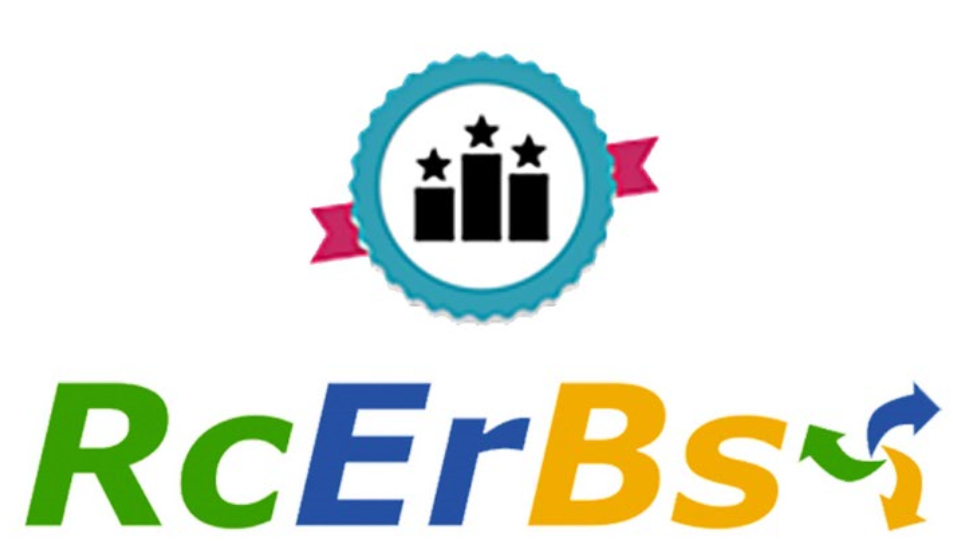 аналітичного дослідження рівня інституціональної спроможності та сталого енергетичного розвитку малих та середніх громад України до 150 тис. населення                                   АНКЕТАаналітичного дослідження рівня інституціональної спроможності та сталого енергетичного розвитку малих та середніх громад України до 150 тис. населення наявність укладених угод про співпрацю з іншими громадамиприєднання до ініціативи ЄС «Угода мерів»існування прийнятого громадою ПДСЕРКрозміщення ПДСЕРК на сайті громадиучасть громади в міжнародних проектах технічної та фінансової підтримки, яких самезалучення міжнародних запозиченьгромадський бюджетнаявність програми «Відкрите місто»наявність програми «Розумне місто»наявність програми «Безпечне місто»наявність в муніципалітеті системи енергомоніторингу (назва програми)інвестиційний паспорт громади (від 2018 р), мапа інвестиційних пропозицій, промо ролики т.і.наявність структури енергоменеджменту (з контактами фахівця)ініціативи громадянського суспільства та існуючи громадські проекти (від 2018 р.)наявність комунальних ЗМІмотиваційні програми для персоналу муніципалітету і громадиміжнародні контакти, які саме (від 2018 р.)наявність бренду громади(з посиланням)календарна дата Дня Енергії в громадіспільні проекти між громадами, які самеініціативи муніципалітету 2018-2020 рр., які самепроекти державно-приватного партнерстванаявність стратегії розвитку громади (з посиланням)наявність існуючих (сонячних, вітрових, біогазових установок та їхня потужність від 1МВт)додаткова інформація